        LISTA DE MATERIAIS - 7º ano/2018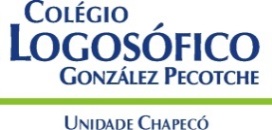 Matemática:-A conquista da matemática, de Giovanni, Giovanni  Júnior e Castrucci. Editora FTD, edição revisada 2015. - 7º ano. (Converse com algum colega do 7º ano anterior, se o livro dele estiver em bom estado, este pode ser doado ou comprado mais barato, pois assim economizamos e colaboramos com o meio ambiente!). -Livro de literatura -  O Homem que calculava, de Malba Tahan. Editora Saraiva.  (Pode verificar com a turma do 9º ano, pois todos compraram em 2016).- 1 caderno grande de capa dura com 200 folhas.- 1 pasta com elásticos.- 1 transferidor.- 1 calculadora científica (até R$ 30,00).Língua Portuguesa: -Diálogo em gêneros, de Eliana Santos Beltrão e Tereza Gordilho. Editora FTD, 2ª edição,  2016.   7º ano.-Aulas de redação, de Maria Aparecida Negrinho. Editora Ática, 13ª edição,  2011.  7º ano.-Os livros de literatura serão solicitados nos primeiros meses de aula.-2 cadernos grandes de capa dura com 96 folhas.História :-História, Sociedade & Cidadania, de Alfredo Boulos Júnior. Editora FTD, 3ª edição, 2015.   7º  ano.- 1 caderno grande de capa dura com 96 folhas (só para História).Ciências: -Planeta Terra - PROJETO TELÁRIS Ciências – Vida na Terra, de Fernando Gewandsznajder. Editora Ática, 2ª edição,  2015.  7º ano.- 1 caderno grande de capa dura com 96 folhas (só para Ciências).Geografia: -Araribá Plus Geografia, de Dellore Cesar Brumini. Editora Moderna, 4ª edição, 2014. 7º ano. - 1 caderno grande de capa dura com 96 folhas (só para Geografia).Inglês:-Students for Peace 2, de Eduardo Amos. Editora Moderna, 1a edição 2015.  7º ano. -Dicionário de Inglês: o mesmo do ano passado.-1 caderno  grande  de capa dura  com 96 folhas (só para Língua Inglesa). Espanhol-Ventana al español 2, de Roberta Amendola. Editora Moderna, 2ª edição, 2016.  7º ano.-Dicionário de Espanhol, o mesmo do ano passado.-1 caderno grande de capa dura com 96 folhas (pode ser dividido com outra disciplina ou reaproveitar o de 2017).Ética e Cidadania:-1 caderno grande capa dura 50  folhas  Arte:-1 camiseta usada (um número maior do que o aluno usa).-1 caderno pequeno de capa dura com 50 folhas.Música:-1 caderno com pautas musicais (pode ser o mesmo do ano passado).-1 caderno pequeno, capa dura, 50 folhas (pode ser o mesmo de 2017).MATERIAIS COMUNS A TODAS AS DISCIPLINAS- 1 estojo- 1 pen drive- 1 tesoura sem pontas com o nome do aluno- 1 caixa de lápis de cor- 2 canetas esferográficas azuis- 2 canetas esferográficas pretas- 2 canetas coloridas - 1 tubo de cola líquida- 1 tubo de cola bastão- 3 lápis de escrever ou lapiseira - 1 apontador com lixeira- 1 corretivo- 1 borracha- 1 régua 30 cm- 2 marca-textos- 2 pastas elásticas transparentes, finas e com elásticos (podem ser as mesmas do ano anterior)- 1 repelente em spray- 1 protetor solar- 1 caixa de lenços de papel para uso individual- 1 bonéA relação dos livros foi disponibilizada às principais livrarias da cidade. Pedimos aos pais encomendar os livros com antecedência na livraria ou site de sua preferência.Todos os materiais deverão estar  identificados.Empresas credenciadas para venda de uniformes: Weikki Confecções – 3322 2593Nódhice – 3323 1623’’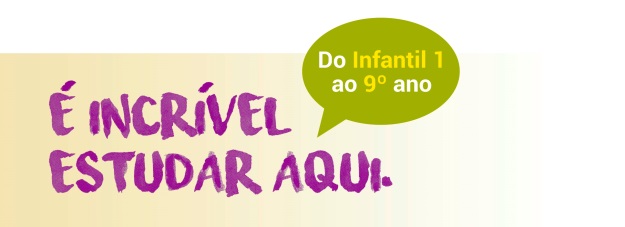 